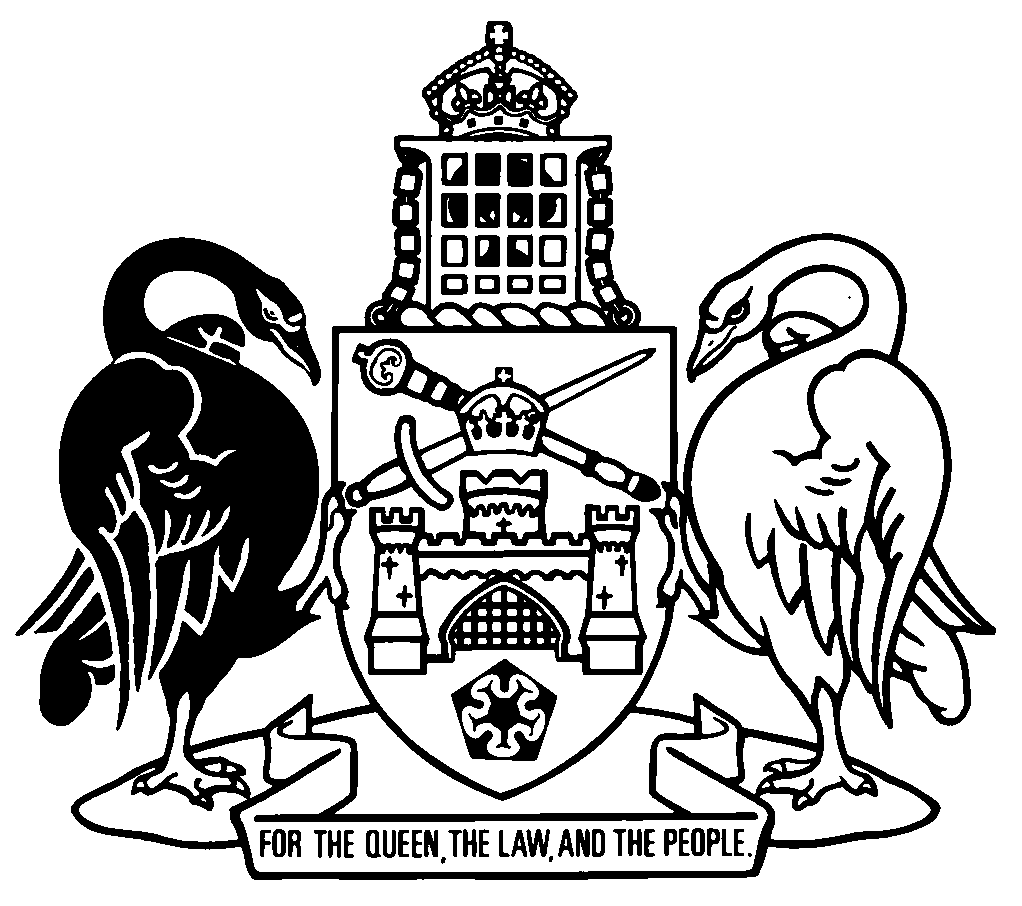 Australian Capital TerritorySubordinate Law The Australian Capital Territory Executive makes the following regulation under the Medicines, Poisons and Therapeutic Goods Act 2008.Dated 1 April 2020.Rachel Stephen-SmithMinisterChris SteelMinisterAustralian Capital TerritoryMedicines, Poisons and Therapeutic Goods Amendment Regulation 2020 (No 1)Subordinate Law made under theMedicines, Poisons and Therapeutic Goods Act 20081	Name of regulationThis regulation is the Medicines, Poisons and Therapeutic Goods Amendment Regulation 2020 (No 1).2	CommencementThis regulation commences on the day after its notification day.Note	The naming and commencement provisions automatically commence on the notification day (see Legislation Act, s 75 (1)).3	Legislation amendedThis regulation amends the Medicines, Poisons and Therapeutic Goods Regulation 2008.4	Authorisation for pharmacist and intern pharmacist to administer vaccine without prescription—Act, s 37 (1) (b)
Section 352omitan adultsubstitutea personEndnotes1	Notification	Notified under the Legislation Act on 3 April 2020.2	Republications of amended laws	For the latest republication of amended laws, see www.legislation.act.gov.au.© Australian Capital Territory 2020